PARADISE HOTEL BUSANHotel Reservation FormPARADISE HOTEL BUSANHotel Reservation FormPARADISE HOTEL BUSANHotel Reservation FormPARADISE HOTEL BUSANHotel Reservation FormPARADISE HOTEL BUSANHotel Reservation FormPARADISE HOTEL BUSANHotel Reservation FormPARADISE HOTEL BUSANHotel Reservation FormCheck In : Check In : Check In : Check out:Check out:Check out:RemarksRoom Type:Room Type:Room Type:Room Rate:Room Rate:Room Rate:□ C/I, C/O Time Inform□ Transportation or    Restaurant RSVNNo. of Persons:No. of Persons:No. of Persons:No. of Persons:No. of Persons:No. of Persons:□ C/I, C/O Time Inform□ Transportation or    Restaurant RSVN□ Smoking□ Non-smokingGuest Name: □ Mr. □ Ms.Last Name:First Name:Guest Name: □ Mr. □ Ms.Last Name:First Name:Guest Name: □ Mr. □ Ms.Last Name:First Name:Guest Name: □ Mr. □ Ms.Last Name:First Name:Guest Name: □ Mr. □ Ms.Last Name:First Name:□ C/I, C/O Time Inform□ Transportation or    Restaurant RSVNAddress:Address:Address:Address:Address:Address:□ C/I, C/O Time Inform□ Transportation or    Restaurant RSVNTel. No. Tel. No. Email:Email:Email:Email:□ C/I, C/O Time Inform□ Transportation or    Restaurant RSVNTel. No. Tel. No. Fax: Fax: Fax: Fax: □ C/I, C/O Time Inform□ Transportation or    Restaurant RSVNPAYMENTPAYMENTPAYMENTPAYMENTPAYMENTPAYMENT□ C/I, C/O Time Inform□ Transportation or    Restaurant RSVNCredit Card Type: □ Visa □ MastersCredit Card Type: □ Visa □ MastersCredit Card Type: □ Visa □ MastersCredit Card Type: □ Visa □ MastersExpiry Date:Expiry Date:□ C/I, C/O Time Inform□ Transportation or    Restaurant RSVNCredit Card Holder: Credit Card Holder: Credit Card Holder: Credit Card Holder: □ C/I, C/O Time Inform□ Transportation or    Restaurant RSVNBooked by: Booked by: Booked by: Booked by: Tel no. Tel no. □ C/I, C/O Time Inform□ Transportation or    Restaurant RSVN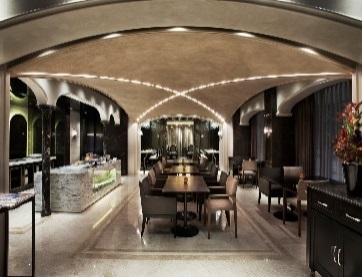 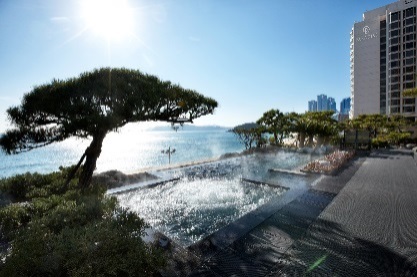 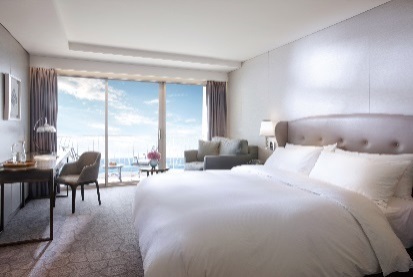 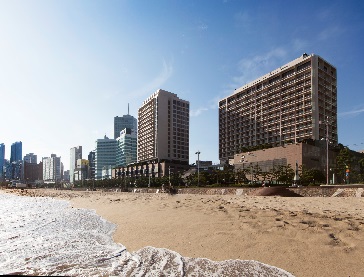 Rooms CategoryRooms CategoryRooms CategoryRooms CategorySpecial Room Rate OnlySpecial Room Rate OnlyBreakfast Rate OnlyDeluxe City View Room Special RateDeluxe City View Room Special RateDeluxe City View Room Special RateDeluxe City View Room Special Rate□ KRW 217,800 □ KRW 217,800 □ KRW 30,250/ PersonDeluxe Ocean Side View RoomSpecial Rate(Double Type Only)Deluxe Ocean Side View RoomSpecial Rate(Double Type Only)Deluxe Ocean Side View RoomSpecial Rate(Double Type Only)Deluxe Ocean Side View RoomSpecial Rate(Double Type Only)□ KRW 266,200 □ KRW 266,200 □ KRW 30,250/ PersonDeluxe Ocean Terrace View Room Special RateDeluxe Ocean Terrace View Room Special RateDeluxe Ocean Terrace View Room Special RateDeluxe Ocean Terrace View Room Special Rate□ KRW 278,300 □ KRW 278,300 □ KRW 30,250/ Person* The rates above are the special rate only for KINGCA Week 2017 Conference attendees until 2017-March-20.* The rates above are non-commissionable, and they are inclusive of 10% Service Charge and 10% Government Tax.* Full Buffet breakfast will be served at the Escoffier on the Lobby Floor.* Transportation can be get inform on Lobby floor by Concierge.* The rates above are the special rate only for KINGCA Week 2017 Conference attendees until 2017-March-20.* The rates above are non-commissionable, and they are inclusive of 10% Service Charge and 10% Government Tax.* Full Buffet breakfast will be served at the Escoffier on the Lobby Floor.* Transportation can be get inform on Lobby floor by Concierge.* The rates above are the special rate only for KINGCA Week 2017 Conference attendees until 2017-March-20.* The rates above are non-commissionable, and they are inclusive of 10% Service Charge and 10% Government Tax.* Full Buffet breakfast will be served at the Escoffier on the Lobby Floor.* Transportation can be get inform on Lobby floor by Concierge.* The rates above are the special rate only for KINGCA Week 2017 Conference attendees until 2017-March-20.* The rates above are non-commissionable, and they are inclusive of 10% Service Charge and 10% Government Tax.* Full Buffet breakfast will be served at the Escoffier on the Lobby Floor.* Transportation can be get inform on Lobby floor by Concierge.* The rates above are the special rate only for KINGCA Week 2017 Conference attendees until 2017-March-20.* The rates above are non-commissionable, and they are inclusive of 10% Service Charge and 10% Government Tax.* Full Buffet breakfast will be served at the Escoffier on the Lobby Floor.* Transportation can be get inform on Lobby floor by Concierge.* The rates above are the special rate only for KINGCA Week 2017 Conference attendees until 2017-March-20.* The rates above are non-commissionable, and they are inclusive of 10% Service Charge and 10% Government Tax.* Full Buffet breakfast will be served at the Escoffier on the Lobby Floor.* Transportation can be get inform on Lobby floor by Concierge.* The rates above are the special rate only for KINGCA Week 2017 Conference attendees until 2017-March-20.* The rates above are non-commissionable, and they are inclusive of 10% Service Charge and 10% Government Tax.* Full Buffet breakfast will be served at the Escoffier on the Lobby Floor.* Transportation can be get inform on Lobby floor by Concierge.General Benefits50% Special discount on admission to the sauna50% Special discount on admission to Ocean Spa(CIMER)Free access to fitness center and swimming poolTwo complimentary bottles of mineral water in the roomSpecial bath amenity - L’OCCITANE Free Internet access & Wi-FiGeneral Benefits50% Special discount on admission to the sauna50% Special discount on admission to Ocean Spa(CIMER)Free access to fitness center and swimming poolTwo complimentary bottles of mineral water in the roomSpecial bath amenity - L’OCCITANE Free Internet access & Wi-FiGeneral Benefits50% Special discount on admission to the sauna50% Special discount on admission to Ocean Spa(CIMER)Free access to fitness center and swimming poolTwo complimentary bottles of mineral water in the roomSpecial bath amenity - L’OCCITANE Free Internet access & Wi-FiGeneral Benefits50% Special discount on admission to the sauna50% Special discount on admission to Ocean Spa(CIMER)Free access to fitness center and swimming poolTwo complimentary bottles of mineral water in the roomSpecial bath amenity - L’OCCITANE Free Internet access & Wi-FiGeneral Benefits50% Special discount on admission to the sauna50% Special discount on admission to Ocean Spa(CIMER)Free access to fitness center and swimming poolTwo complimentary bottles of mineral water in the roomSpecial bath amenity - L’OCCITANE Free Internet access & Wi-FiCancellation Policies:Cancellation or No Show after the room reservation is being charged as below;From the agreement date to 7days prior to Arrival date : 30% of the Room chargeFrom 7days to 3days prior to Arrival date : 50% of the Room chargeFrom 2days or less prior to Arrival date : no refundCancellation Policies:Cancellation or No Show after the room reservation is being charged as below;From the agreement date to 7days prior to Arrival date : 30% of the Room chargeFrom 7days to 3days prior to Arrival date : 50% of the Room chargeFrom 2days or less prior to Arrival date : no refundPlease send reservation to: res@paradisehotel.co.kr or call Tel no. +82 51 749 2111~3Please send reservation to: res@paradisehotel.co.kr or call Tel no. +82 51 749 2111~3Please send reservation to: res@paradisehotel.co.kr or call Tel no. +82 51 749 2111~3Please send reservation to: res@paradisehotel.co.kr or call Tel no. +82 51 749 2111~3Please send reservation to: res@paradisehotel.co.kr or call Tel no. +82 51 749 2111~3Please send reservation to: res@paradisehotel.co.kr or call Tel no. +82 51 749 2111~3Please send reservation to: res@paradisehotel.co.kr or call Tel no. +82 51 749 2111~3